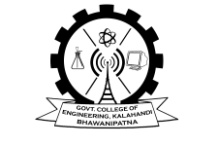  No: GCEK/1080                                                                                        		Date: 04/12/18EXPRESSION OF INTERESTGovernment College of Engineering, Kalahandi, Bhawanipatna invites “EXPRESSION OF INTEREST” (EOI) from the eligible Distributors/ Dealers for supply of office stationery materials for one year on annual rate contract. The details of the EOI schedule shall be available on GCEK website www.gcekbpatna.ac.in. The last date of submission of EOI is 26.12.2018 up to 4.00 P.M. The undersigned reserves the right to extent the date and accept or reject any or all EOI without assigning any reason thereof.											     Sd/-											Principal EXPRESSION OF INTREST FOR STATIONERY  No: GCEK/ 1080							             Date: 04/12/2018INSTRUCTIONS TO THE SUPPLIERS. This EOI is a two bid system viz., (1) Technical Bid and (2) Price Bid. The two duly filled in bids should be covered with two separate envelops and super scribed as Technical Bid and Price Bid respectively. The two envelops should be covered in a third envelop super scribed as EOI for Stationery along with complete postal address of the Supplier. The EOI may be submitted by post only addressed “To the Principal, Govt. College of Engineering, Bhawanipatna, Kalahandi, Odisha”, which should reach Govt. College of engineering, Bhawanipatna by the scheduled date and time. EOI received beyond the scheduled date shall be summarily rejected. The authority shall not be responsible for postal delay if any. Last date of receipt of EOI: 26.12.2018 upto 4.00 PM Date and time of opening of Technical Bid: 27.12.2018 at 2.30 PM Date and time of opening of Price Bid: 28.12.2018 at 2.30 PM GENERAL TERMS AND CONDITIONS Suppliers are advised to go through the EOI document carefully before submitting the EOI form. It will be presumed that the Supplier has considered and accepted all the terms and conditions of this EOI. No enquiry, what so ever verbal or written shall be entertained in respect of acceptance/rejection of the EOI. BIDS MUST BE UNCONDITIONAL. The Suppliers must have its own establishment having valid registration (GSTIN) & up-to-date dealership/ distributorship of reputed branded items wherever applicable. The Suppliers should have experience for the last three years in supply of these items to other institution, University, Colleges, State/Public Sectors/Offices or reputed Private Sectors. The proof of such credential should be furnished by the Supplier. Each and every page of the EOI document, Technical Bid, Price Bid and the documents attached there to should be signed by the Supplier. The contract shall remain in force for one year which may further be extended at the pleasure of the Institute. The dealer/distributor should have not been blacklisted by any Government or other organizations. The materials as mentioned in the Price Bid are to be supplied to our Institute, Bhawanipatna during the contract against our requirement on monthly or as and when required basis, against necessary Purchase Orders placed in phases. The materials should be supplied as per the specification of the purchase order. The price shall remain firm throughout the contract period. No request for hike in price shall be entertained. The rates should be inclusive of all costs/taxes such as GST, Excise, levies, transportation, loading & unloading etc. The materials shall have to be delivered at our office during office hours which shall be inspected by authorized officials of the Institute and if found defective or not upto standard, shall be replaced free of cost. The Supplier shall not assign or sublet the contract. 100% payment shall be released within 30 days from the date of supply and acceptance of the materials at the institute, Bhawanipatna and upon submission of invoice in duplicate. Any dispute shall be subject to the jurisdictions of Hon’ble High Court of Odisha. Any act or effort on the part of the Supplier to influence anybody in the institute is liable for rejection of EOI. The Price Bids of the technically qualified Suppliers only shall be opened. The Price Bid of the unsuccessful Supplier while evaluating the Technical Bid shall not be opened and shall be kept in the file with the signature of all Committee members with a remark “Not opened because of disqualification in the Technical Bid”. 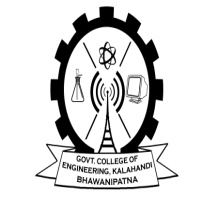 EOI for supply of stationery Ref No.: GCEK/1080                                                                      Date: 04/12/.2018TECHNICAL BID 1. Name and address of the Supplier:2. Status of the Supplier (Manufacturer/authorized Dealer/Stockiest/Distributor /SSI Unit) :3. Telephone No:4. Name of Proprietor/ Managing Partner/Director:5. Registration. No. of the Supplier:6 Permanent Account No (PAN):7. GSTIN certificate.This is to certify that, I/We have carefully gone through all the above contents of the EOI document, thereby fully understood the terms and conditions therein and undertake myself/ourselves to abide by the same.Place: 						Name of the Supplier . : ..………………… Date:						Name of the Signatory : …………………Signature with seal : …………………….Documents to be attached with Technical Bid: 1) Self-attested photocopy of PAN card & Aadhaar Card2) Self attested photocopy of GSTIN certificate 3) Self attested photocopy of purchase order in support of executing such business transactions with other institutions/organizations 4) Signed EOI document 5) Undertaking (Annexure-B) (Annexure-A)EOI for supply of stationery No.:									Date:PRICE BID Name and address of the Supplier _________________________ _________________________ _______________________ * To be filled in by the SupplierPlace: 								Name of the Supplier. : …………… Date:  Name of the Signatory: Signature with seal: ……………………….(Annexure-B)EOI for supply of stationery UNDERTAKING This is to certify that my/our firm/agency/company has never been blacklisted by any of the Government or other organization and no criminal case/s pending against our firm/agency/company. Place: 							Name of the Supplier. ..…………………… Date:  							 Name of the Signatory:…………………._________________________ Particulars _________________________ Particulars Specification Unit Price(Rs)*Paper Paper A4 (70 GSM)1 carton Paper Paper A3  (75 GSM)1 carton File File Fly leaf thick 1 piece File File Arch file 1 piece File File Board file 1 piece File File Box file 1 piece Folder Folder L Folder 1 piece Stapler Stapler Big 1 piece Stapler Stapler Small (No 10)1 piece Stapler pin Stapler pin Big 1 packet Stapler pin Stapler pin Small 1 packet Tag Tag cotton 1 bundle White Board Marker White Board Marker White Board Marker 1 dozen Permanent Marker Permanent Marker Permanent Marker 1 dozen LCD Pointer LCD Pointer LCD Pointer 1 piece Duster Duster Duster 1 piece Highlighter Highlighter Highlighter 1 dozen Brown Tape Brown Tape 2” 1 dozen Black Tape Black Tape 1” 1 dozen Paper cutter knife Paper cutter knife small 1 dozen Gum Gum Camel 700 ml 1 bottle Gum Gum Camel 150 ml1 bottleSutuliSutuliJute 1 kg Counting wax Counting wax Counting wax 1 dozen Waste basket Waste basket plastic 1 piece Pencil Pencil Pencil 1 packet Eraser Eraser Eraser 1 packet Sharpener Sharpener Sharpener 1 packet Gems clip Gems clip Gems clip 1 packet AlpinAlpinAlpin1 packet Bound Register No 4 No 4 1 piece Bound Register No.8 No.8 1 piece Bound Register No.10 No.10 1 piece Bound Register No.16 No.16 1 piece Letter dispatch Register 1piecePunching Machine Single Single 1 piece Punching Machine Double small Double small 1 piece Punching Machine Double big Double big 1 piece Paper tray Plastic Plastic 1 piece Phodani1 packet 1 packet 1 packet Envelop White (11”X4”) White (11”X4”) 100 piece Writing pad Thin plane Thin plane 1 dozen Writing pad Spiral Spiral 1 dozen Pen Cello Cello 1 dozen White fluid 1 dozen 1 dozen 1 dozen Cartridge HP 1005HP 10051 piece Cartridge HP 1020HP 10201 piece Cartridge Ricoh200DSTRicoh200DST1 piece Cartridge XEROX Ricoh Aficio 2000 LeXEROX Ricoh Aficio 2000 Le1 piece Lock SmallSmall1PieceLockMediumMedium1PieceLockLargeLarge1PieceWhite Borad branded3’X4’3’X4’1 pieceBlack Board branded6’X4’6’X4’1pieceCalculator (citizen)Medium ,largeMedium ,large1 piecePaper weight1PieceGrill Chain 1PiecePure Dustless Chalk White ,colorWhite ,color1packetRegular ChalkWhite ,colorWhite ,color1packetFevi gum200ml200ml1PieceScissor8”8”1PiecePeon book1PieceLog book1PieceClosed dustbinLarge Large 1 piece